APPLICATION FOR FUNDED TRAINEESHIP 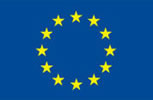 
IN A EUROPEAN UNION DELEGATION/OFFICELast name (in CAPS), First name(s):		Date of birth:		Nationality:		I declare that:I am a young graduate, having at least a Bachelor Diploma (B.A.).University / City / Country :		Faculty / Subject :		I am a citizen of the EU or of a candidate country which already signed an accession treaty with the EU or of the host country of the DelegationI am currently residing in BangladeshI have no previous experience in the EU Institutions longer than six weeks.I have maximum one year of professional experience (after my graduation) I submit the following attachments:a detailed Europass curriculum vitae (CV)a motivation letterthe present application formI agree that if I should be pre-selected, I will send:A copy of my valid Passport/ID cardA copy of my diploma(s)A copy of my language certificate(s)An extract from the "judicial record"A medical certificate stating that I am fit for work and have no infectious diseases (a certificate written by a general practitioner is sufficient)	I agree that if I am an EU citizen currently residing in Bangladesh, I will provide proof that I am covered against the risk of a pandemic and the costs of repatriation	If I am an EU citizen, I am in possession of a legal permanent residence in Bangladesh at the time of application (valid for min. further 12 months)	I understand that the traineeships could be postponed, suspended or even cancelled, considering the very evolving context of the COVID-19 situation in the host countryI am available for traineeship:	From:	To:	Application date:			Signature ________________________________	